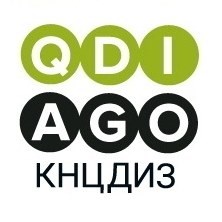 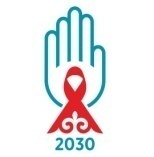                                                          Баспасөз релизі                                  05.11.195 қарашада Қазақстанда «Қоғамдастықтардың шешуші рөлі» науқаны басталды«Қоғамдастықтардың шешуші рөлі» науқаны Дүниежүзілік ЖИТС-пен күрес күні аясында өткізіледі және 5 қараша мен 5 желтоқсан аралығында жалғасады.Қоғамдастықтар халықаралық, ұлттық және өңірлік деңгейлерде АИТВ індетіне қарсы іс-қимылда маңызды рөл атқарады. Олардың өкілдері АИТВ инфекциясын алдын алуға, диагностикаға және емдеуге белсенді қатысады. Қазақстанда белсенді жұмыс істейтін қоғамдастықтардың қатарында – АИТВ-мен өмір сүретін адамдар (АӨА), инъекциялық есірткіні тұтынушылар, еркектермен жыныстық қатынасқа түсетін еркектер, секс қызметкерлері, сондай-ақ азаматтық белсенділер мен волонтерлер бар.- Қоғамдастықтардың ақпараттық, профилактикалық, құқықтық қорғау және әлеуметтік жұмысы адамдардың нақты қажеттіліктеріне басты назар аудара отырып, АИТВ-инфекциясына қарсы іс-қимыл шараларының барынша релеванттылығын және негізділігін қамтамасыз етеді.  Мемлекетпен әріптестікте бұл қызмет АИТВ проблемасын саяси күн тәртібінде сақтауға мүмкіндік береді. Бүгінде қауымдастықтарды жұмылдыру өте қажет. Ол қауымдастықтардың қызмет көрсетуіне, АИТВ - мен өмір сүретін адамдарға стигма мен кемсітуді төмендетуге кедергі келтіретін кедергілерді жоюға мүмкіндік береді, - деп атап өтті ҚР ДСМ Қазақ дерматология және инфекциялық аурулар ғылыми орталығының (ҚДИАҒО) директоры Бауыржан Байсеркин.Дүниежүзілік науқан аясында елімізде барлық жерде түрлі іс-шаралар өткізіледі. Олардың қатарында акциялар, дөңгелек үстелдер, флеш мобтар, тренингтер, викториналар бар. Әлеуметтік желілерде «Мен неге АИТВ туралы айтамын» #говорюович #вичтуралыайтамын челленджі өтеді, оған қатысушылар АИТВ-ға байланысты нақты мәселе туралы айта алады, жеке тарихымен бөлісе алады, қалауы бойынша анонимді өтеді. Науқан кезеңінде халықтан және негізгі топтардан сұрақтарға жауап беру үшін ыстық телефон желілері, сондай-ақ сенім кабинеттері жұмыс істейтін болады. Жастардың денсаулық орталықтарының жасөспірімдері ЖИТС орталықтарының жұмысымен таныса алады. Дүниежүзілік кампаниясын өткізу бойынша ҚДИАҒО және ЖИТС-тің өңірлік орталықтары серіктестерінің қатарында - ЮНЭЙДС, ЖИТС-пен, туберкулезбен және безгекпен күреске арналған Жаһандық қор, ЮСАИД, АИТВ-мен өмір сүретін қазақстандық адамдар одағы, Орта-Азиялық АӨА қауымдастығы, Орталық Азиядағы жаһандық денсаулықты зерттеу орталығы, «AFEW Kazakhstan» қоғамдық қоры, Денсаулық сақтау басқармасы және басқалары бар.Дүниежүзілік науқанның өзектілігі әлемдегі АИТВ-инфекциясы індетінің саны мен даму үрдістерін атап көрсетеді. ЮНЭЙДС деректері бойынша алдағы он жылда АИТВ-ның жаңа жағдайларының негізгі өсуі Шығыс Еуропа мен Орталық Азия елдерінде тіркелетін болады. Бұл үрдіс біздің елде де байқалады. Қазақстанда АИТВ-мен өмір сүретін 24 000-нан астам адам тұрады және олардың барлығы диагноз қойылғаннан кейін тегін ем ала алады.Жыныстық қатынас жолының өсуінің тұрақты үрдісі байқалады. Соңғы он жылда АӨА өлімі 1,5 есеге қысқарды. АӨА-дың 80%-ы ЖИТС-тен емес, АИТВ-жұқпаларымен қосарлас аурулардың әсерінен қайтыс болады. Соңғы онжылдықта елдің басқа жетістігі АИТВ-инфекциясының анадан балаға берілу деңгейінің төрт есе төмендеуі болды. АИТВ-сы бар жүкті әйелдер 98% дені сау баланы дүниеге әкеле алады.Елде тестілеудің қолжетімділігін арттыру мақсатында өңірлік ЖИТС орталықтарынан үкіметтік емес секторға жедел-тестілеуді біртіндеп беру процесі жалғасуда. ҮЕҰ «тең — теңімен» қағидасы бойынша жұмыс істей отырып, арасында АИТВ-инфекциясы жиі тарайтын негізгі топтарға ең жақсы қолжетімділікті қамтамасыз етеді және оларда сенім арттырады. Қауымдастық - бұл көмегімен АИТВ-ға тестіленушілерді қамту айтарлықтай арттырылатын ресурс, яғни індетке бақылау да күшейтілетін болады.ҚР ДСМ ҚДИАҒО баспасөз қызметі Байланысушы: Марина Максимова   marina_maximova@rambler.ru8-777 225 4601